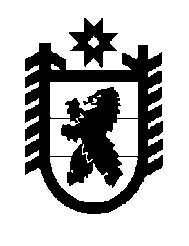 Российская Федерация Республика Карелия    РАСПОРЯЖЕНИЕГЛАВЫ РЕСПУБЛИКИ КАРЕЛИЯВнести в перечень объектов топливно-энергетического комплекса Республики Карелия, подлежащих категорированию, утвержденный распоряжением Главы Республики Карелия от 24 сентября 2012 года 
№ 376-р (Собрание законодательства Республики Карелия, 2012, № 9, 
ст. 1616; 2013, № 3, ст. 426; 2014, №1, ст. 41; 2015, № 10, ст. 1946), следующие изменения:1) пункты 1 – 3 изложить в следующей редакции:2) пункты 5 – 22 изложить в следующей редакции:3) пункт 44 признать утратившим силу;4) пункт  57 признать утратившим силу;5) пункты 60, 61 изложить в следующей редакции:6) пункт  62 признать утратившим силу.Временно исполняющий обязанности Главы Республики Карелия                                                 А.О. Парфенчиков г. Петрозаводск17 августа 2017 года№ 370-р1.Кондопожская ГЭС (ГЭС-1)каскада Сунских ГЭСФилиал «Карельский»публичногоакционерного общества«Территориальная генерирующая компания № 1»Республика Карелия,г. Кондопога, ул. Приканальная, д. 22.Пальеозерская ГЭС(ГЭС-2)каскада Сунских ГЭСФилиал «Карельский»публичногоакционерного общества«Территориальная генерирующая компания № 1»Республика Карелия,  Кондопожский район, пос. Гирвас3.Маткожненская ГЭС(ГЭС-3)каскада Выгских ГЭСФилиал «Карельский»публичногоакционерного общества«Территориальная генерирующая компания № 1»Республика Карелия,  Беломорский районпос. Сосновец»;5.Выгостровская ГЭС(ГЭС-5)каскада Выгских ГЭСФилиал «Карельский»публичногоакционерного общества«Территориальная генерирующая компания № 1»Республика Карелия,  Беломорский районпос. Золотец6.Беломорская ГЭС(ГЭС-6)каскада Выгских ГЭСФилиал «Карельский»публичногоакционерного общества«Территориальная генерирующая компания № 1»Республика Карелия,  Беломорский район,г. Беломорск7.Палакоргская ГЭС(ГЭС-7)каскада Выгских ГЭСФилиал «Карельский»публичногоакционерного общества«Территориальная генерирующая компания № 1»Республика Карелия,  Беломорский район, пос.Летнереченский8.Путкинская ГЭС(ГЭС-9)каскада Кемских ГЭСФилиал «Карельский»публичногоакционерного общества«Территориальная генерирующая компания № 1»Республика Карелия,  г. Кемь9.Подужемская ГЭС(ГЭС-10)каскада Кемских ГЭСФилиал «Карельский»публичногоакционерного общества«Территориальная генерирующая компания № 1»Республика Карелия,  Кемский район, пос. Вочаж10.Кривопорожская ГЭС(ГЭС-14)каскада Кемских ГЭСФилиал «Карельский»публичногоакционерного общества«Территориальная генерирующая компания № 1»Республика Карелия,Кемский район, пос. Кривой Порог11.Юшкозерская ГЭС(ГЭС-16)каскада Кемских ГЭСФилиал «Карельский»публичногоакционерного общества«Территориальная генерирующая компания № 1»Республика Карелия,  Калевальский район, пос.Новое Юшкозеро12.Петрозаводская теплоэлектроцентраль (ТЭЦ)Филиал «Карельский»публичногоакционерного общества«Территориальная генерирующая компания № 1»Республика Карелия,  г. Петрозаводск, ул. Пограничная, д. 2513.Топливное хозяйство Петрозаводской теплоэлектроцентрали (ТЭЦ)Филиал «Карельский»публичногоакционерного общества«Территориальная генерирующая компания № 1»Республика Карелия,  г. Петрозаводск, ул. Пограничная, д. 2514.Подстанция 330 кВ «Петрозаводская»филиал публичногоакционерного общества «Федеральная сетевая компания Единой энергетической системы» – Карельское предприятие магистральных электрических сетейРеспублика Карелия,  Пряжинский район, пос. Виданы15.Подстанция 330 кВ «Лоухи»филиал публичногоакционерного общества «Федеральная сетевая компания Единой энергетической системы» – Карельское предприятие магистральных электрических сетейРеспублика Карелия,  Лоухский район, пос. Лоухи,ул. Транспортная, д. 1716.Подстанция 330 кВ «Кондопога»филиал публичногоакционерного общества «Федеральная сетевая компания Единой энергетической системы» – Карельское предприятие магистральных электрических сетейРеспублика Карелия,  Кондопожский район, 
пос. Нигозеро17.Подстанция 220 кВ «Древлянка»филиал публичногоакционерного общества «Федеральная сетевая компания Единой энергетической системы» – Карельское предприятие магистральных электрических сетейРеспублика Карелия,  г. Петрозаводск,пер. Высотный, д. 318.18.Подстанция 220 кВ «Кемь»филиал публичногоакционерного общества «Федеральная сетевая компания Единой энергетической системы» – Карельское предприятие магистральных электрических сетейРеспублика Карелия,  г. Кемь,ул. Вокзальная, д. 6219.19.Подстанция 220 кВ «Медвежьегорск»филиал публичногоакционерного общества «Федеральная сетевая компания Единой энергетической системы» – Карельское предприятие магистральных электрических сетейРеспублика Карелия,  г. Медвежьегорск,ул. Урицкого, д. 320.20.Подстанция 220 кВ «Суоярви»филиал публичногоакционерного общества «Федеральная сетевая компания Единой энергетической системы» – Карельское предприятие магистральных электрических сетейРеспублика Карелия,  г. Суоярви,Суоярвское шоссе, д. 9221.21.Подстанция 220 кВ «Ляскеля»филиал публичногоакционерного общества «Федеральная сетевая компания Единой энергетической системы» – Карельское предприятие магистральных электрических сетейРеспублика Карелия,  Питкярантский район, пос. Ляскеля22.Подстанция 220 кВ «Сортавальская»Подстанция 220 кВ «Сортавальская»филиал публичногоакционерного общества «Федеральная сетевая компания Единой энергетической системы» – Карельское предприятие магистральных электрических сетейРеспублика Карелия,  Сортавальский район, ст. Туаслахти»;60.Центральная котельная общество с ограниченной ответственностью«КАРЕЛЭНЕРГОРЕСУРС»Республика Карелия,Лоухский район,пгт Лоухи, ул. Комсомольская, д. 1061.Котельная № 9общество с ограниченной ответственностью«КАРЕЛЭНЕРГОРЕСУРС»Республика Карелия,Беломорский район,г. Беломорск, ул. Воронина, д. 4а»;